KERJASAMA PERDAGANGAN INDONESIA – MALAYSIA DALAM MENINGKATKAN EKSPOR KAKAO INDONESIASKRIPSIDiajukan untuk Memenuhi Salah Satu Syarat Dalam Menempuh Ujian Sarjana Program Strata Satu Jurusan Ilmu Hubungan InternasionalOleh:Ilmi AzizahNIM. 142030139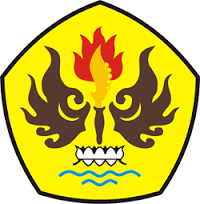 FAKULTAS ILMU SOSIAL DAN ILMU POLITIKUNIVERSITAS PASUNDANBANDUNG2019